КОНТАКТНЫЕ ТЕЛЕФОНЫЦентр социальной поддержки населения, тел.____________.Многофункциональный центр предоставления государственных и муниципальных услуг,телефон для справок 8 (800) 100-42-12Дополнительную информацию можно получить на сайтах: - министерства социальной защиты населения Хабаровского края https://mszn/khabkrai.ru;- многофункционального центра предоставления государственных и муниципальных услуг https://mfc27.ru.Телефон "горячей линии" министерства социальной защиты населенияХабаровского края(4212) 32-64-93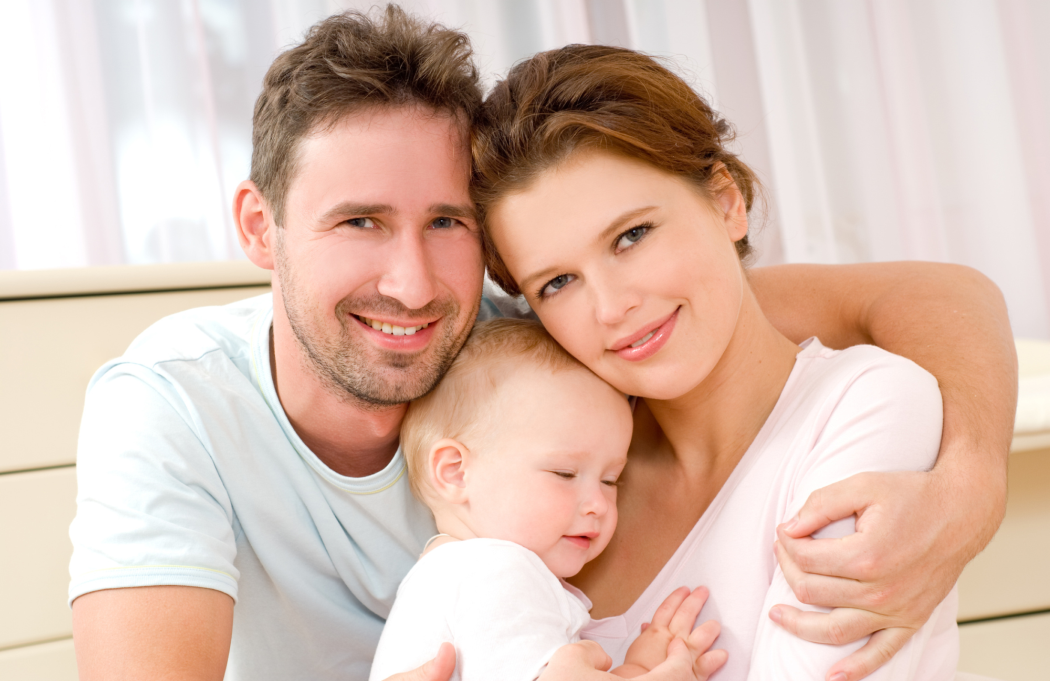 МЕРЫ ГОСУДАРСТВЕННОЙ ПОДДЕРЖКИ СЕМЕЙ ПРИ РОЖДЕНИИ ПЕРВОГО РЕБЕНКА Хабаровск2020Меры государственной поддержки семей, в которых родился ПЕРВЫЙ ребенок